Module 8 Outline – Developing annotation and labelingThis module is focusing on using advanced techniques for labeling and symbolizing. The Maplex Label Engine is the tool of choice for dynamic label placement as this tool has replaced the cumbersome manual process of regenerating each time the map was zoomed or panned. The label position determines how the label will be placed in reference to the feature it is representing. For optimum placement students may define a fitting strategy, conflict resolution and label priority ranking.ObjectivesIn this module students will:Activating MaplexChoosing label stylesSetting up label classesPrioritizing labelsReadings and ResourcesRead and Review:Module 8 OutlineChapter 8: Developing labels and annotationTutorial 8-2 Adding geodatabase annotation videoAssignmentsComplete:ReadingsCh. 8-1 TutorialCh. 8-2 TutorialNE Hail AssignmentCh. 8 Textbook TutorialsDo not complete the exercises in chapter 8.Watch the tutorial 8-2 video.  There is not a video for 8-1.Work through the tutorials in the textbook.You will be saving your map work on your drive. If the assignments are not saved to your drive in the correct folder; if the instructor cannot find your files; or if the maps have broken links, no grade will be assigned.Download the additional instructions and the chapter questions attached to the assignment; answer the questions; submit as a Word file (or rtf file if no access to Word) with the questions and answers and save as (initials _Mod#_ch#_study questions).These assignments are worth 27 points. (This total includes answering the study questions and completing the tutorials.)NE Hail AssignmentDownload the instructions and complete the assignment.Create a pdf of your final map and save as your initials_NE_Hail_Assignment. Upload the map pdf to the assignment.The instructor with be looking at your assignment and data in your Nebraska_Tornado_and_Hail_Data folder.This assignment is worth 25 points. This work for “Mapping New Careers in Geospatial Technologies” is a derivative of "GST 103 (Data Acquisition & Management)" by National Information, Security, and Geospatial Technology Consortium (NISGTC) used under CC BY 4.0 and is licensed by Mapping New Careers in Geospatial Technology under a Creative Commons Attribution 4.0 International License.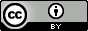 This workforce solution was funded by a grant awarded by the U.S. Department of Labor’s Employment and Training Administration. The solution was created by the grantee and does not necessarily reflect the official position of the U.S. Department of Labor. The Department of Labor makes no guarantees, warranties, or assurances of any kind, express or implied, with respect to such information, including any information on linked sites and including, but not limited to, accuracy of the information or its completeness, timeliness, usefulness, adequacy, continued availability, or ownership.